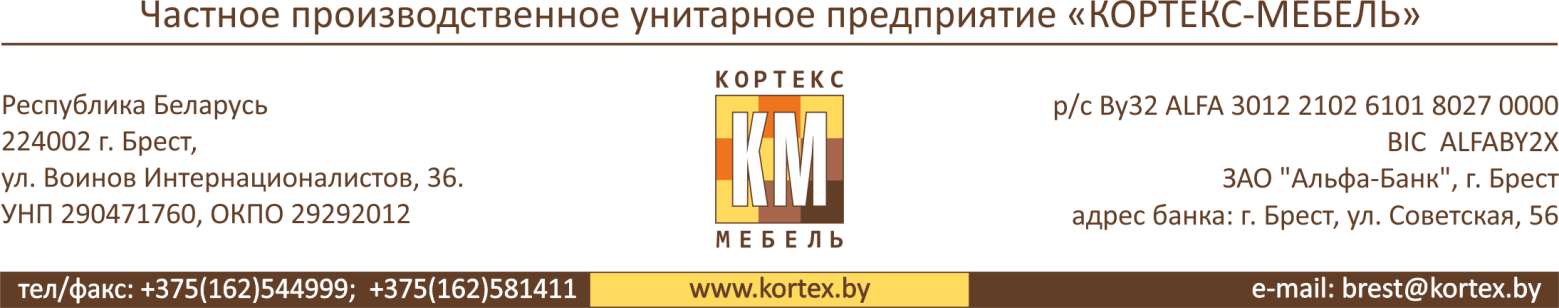  Набор мебели для прихожей «ЛАРА» КМ-052.00.Секция в прихожую ЛАРА СП1-45РУКОВОДСТВО ПО СБОРКЕ, ЭКСПЛУАТАЦИИ И УХОДУ 1.РЕКОМЕНДАЦИИ ПО СБОРКЕ.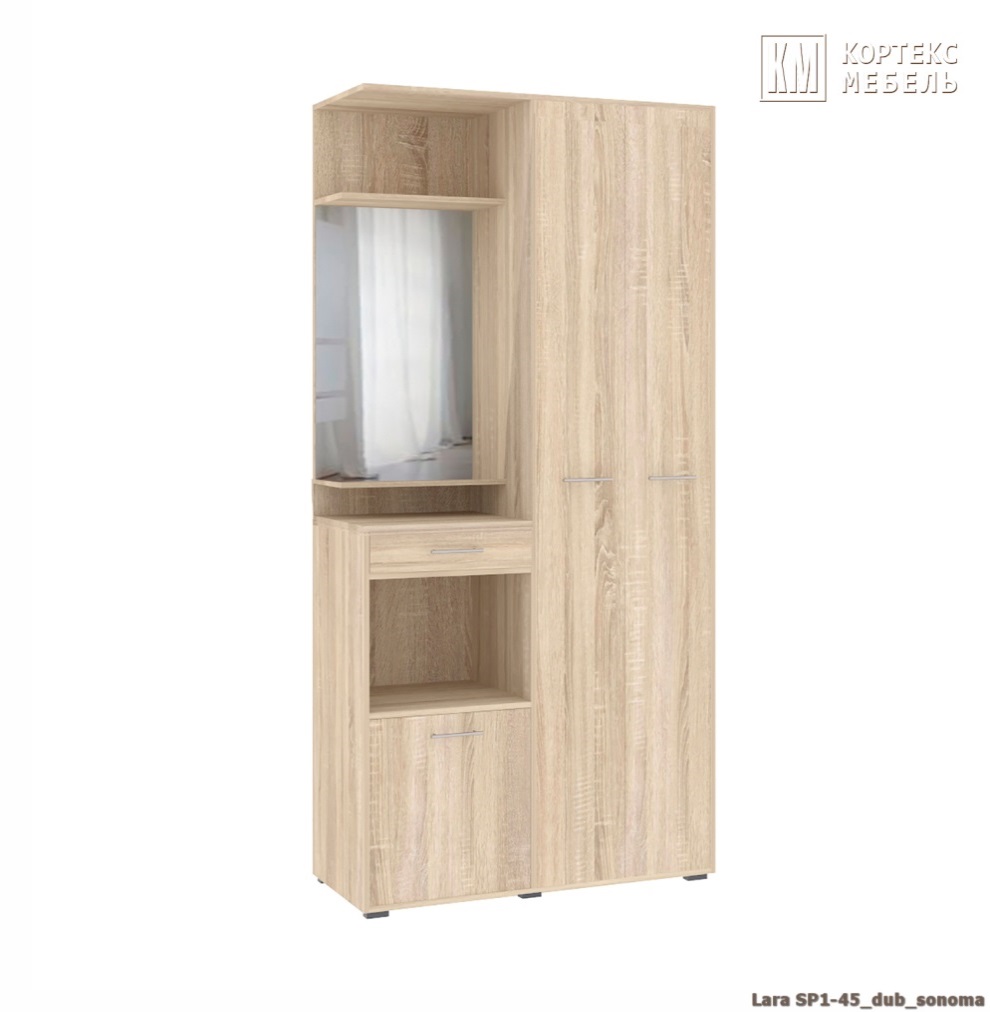   1.1  Перед началом сборки изучите настоящую инструкцию, проверьте комплектность изделий в каждом упаковочном месте (пакете, мешке) согласно инструкции.1.2  Для удобства и качественной сборки потребуются усилия двух сборщиков. Место для сборки должно быть достаточно свободным с ровной площадкой.1.3  Скомплектуйте все детали, фурнитуру и метизы согласно инструкции по каждому изделию. Приготовьте  рабочий инструмент (молоток, шуруповерт (отвертку), шило,).1.4  Соблюдайте очередность сборочных операций:- установите по месту фурнитуру на каждой детали;     - соберите корпус шкафа на стяжках и шкантах; задние стенки (20, 21) крепить  при помощи гвоздя (д), выдержав прямые углы (разность диагоналей не более 1 мм); - установите корпус шкафа по месту и отрегулируйте опоры (Е);    - закройте заглушками видимые головки стяжек;    - установите ручку (И) на дерь;  - установите по месту двери и отрегулируйте;    1.5  Соблюдайте осторожность:    - при установке шкантов в глухие отверстия на торцах деталей: при сильных ударах молотков возможно растрескивание материала; 2.РЕКОМЕНДАЦИИ ПО ЭКСПЛУАТАЦИИ И УХОДУ.2.1 Мебель нужно разместить в помещении так, что бы на изделия не попадали прямые солнечные лучи, отопительные приборы находились не ближе 30 см. При ослаблении соединений деталей необходимо их подтянуть. Освежать и протирать облицованные поверхности и зеркало необходимо только специально предназначенными для этого средствами. Категорически запрещено пользоваться агрессивными жидкостями (спиртом, растворителями и т.п.). 3.ПОРЯДОК ПРЕДЪЯВЛЕНИЯ ПРИТЕНЗИЙ.Претензии по качеству и комплектности мебели должны направляться покупателем непосредственно в магазин, где приобретена мебель с обязательным приложением копии товарного чека. Претензии от покупателя принимаются торговыми организациями в течение гарантийного срока -24 месяцев со дня приобретения. Претензии не принимаются по дефектам, возникшим по причине не соблюдения покупателем правил по сборке, эксплуатации и уходу за мебелью.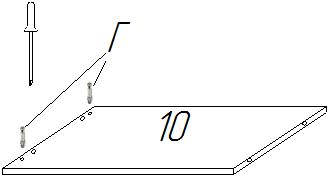 Сема  сборки.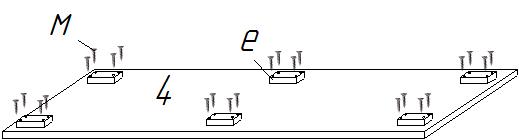 Установить ругулируемые опоры.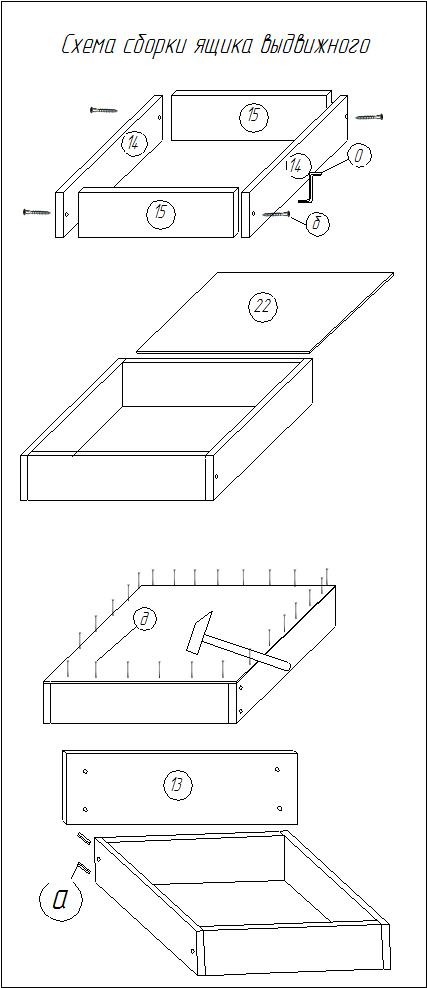 Соберите корпус шкафа.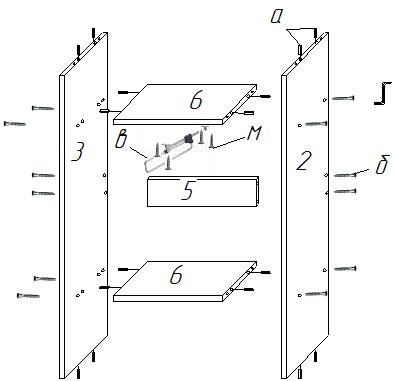 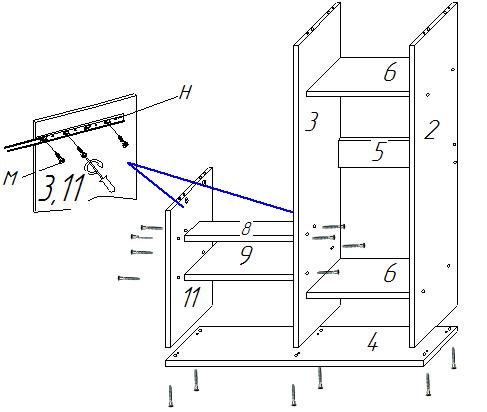 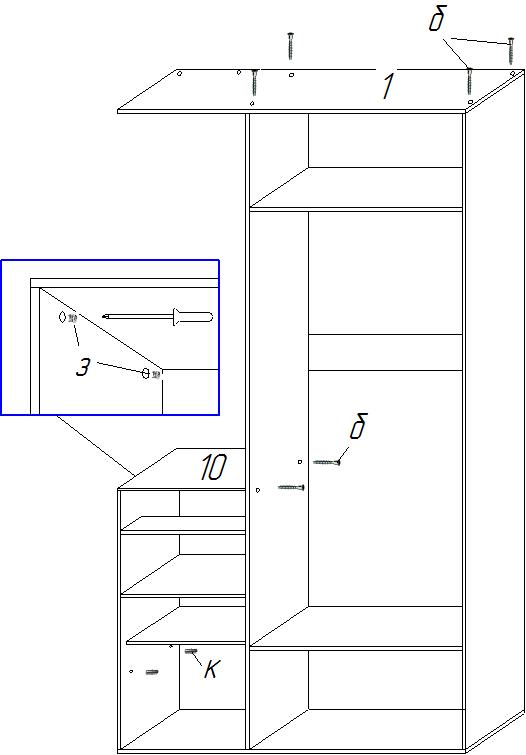 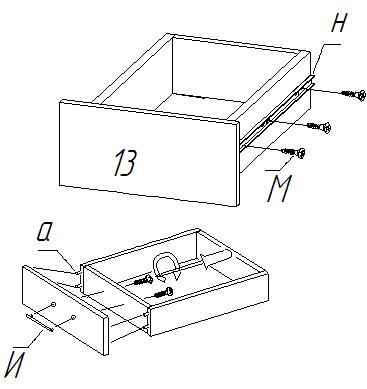           Схема сборки дверей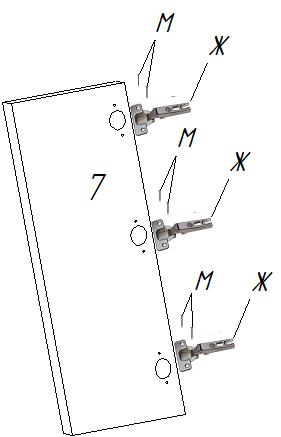 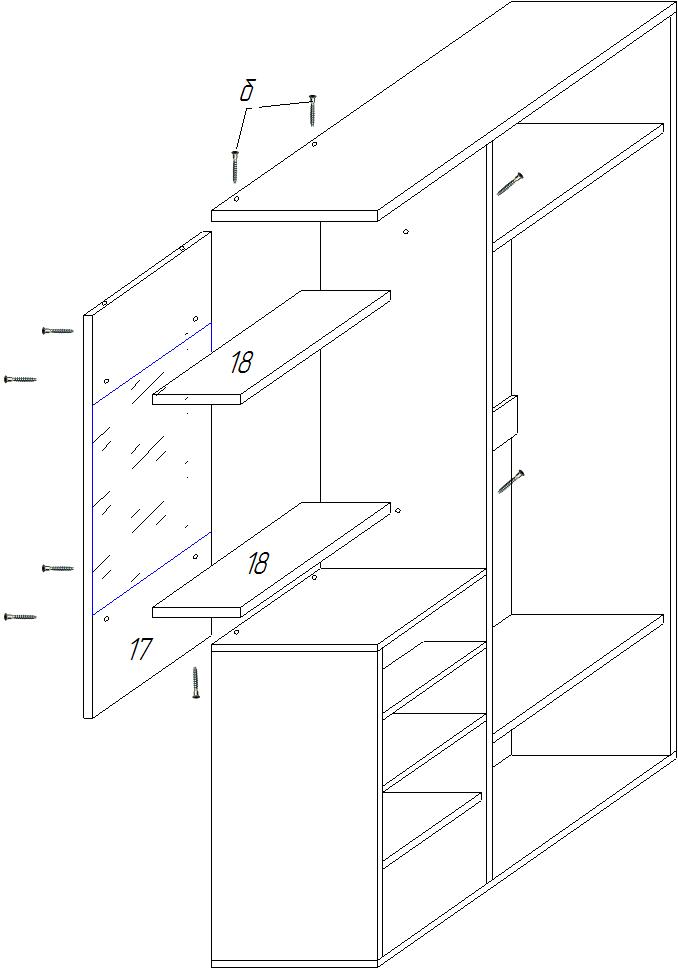 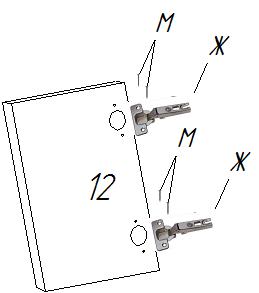 Схема регулировкики дверей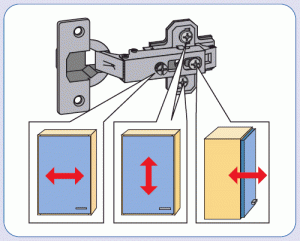 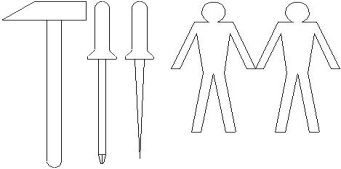 А    24 шт.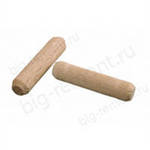 Б   46 шт.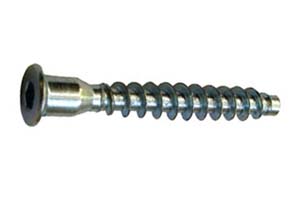 Г   2 шт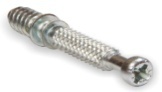   В     1 шт.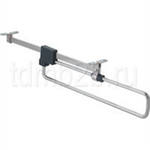 Ж     8 шт.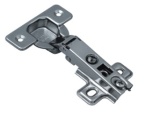 З  2 шт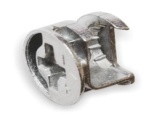 д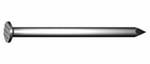 86 шт.Е    6 шт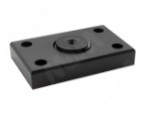 Н  1 к-т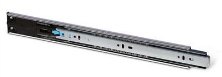 И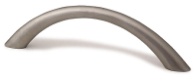 4 шт. М 3,5х16 - 56 шт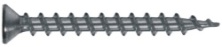 К        4 шт.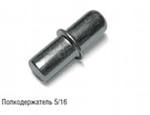 Наименование деталиПо-зи-цияРазмерыРазмерыК-воШтНаименование деталиПо-зи-циядлинаширинаК-воШт1Стенка горизонтальная1110045011Стенка вертикальная2215045011Стенка вертикальная3215045011Стенка горизонтальная4110045011Перегородка вертикальная556820011Полка разделительная656843021Дверь7214428021Перегородка горизонтальная848445011Перегородка горизонтальная948410011Стенка горизонтальная1050045011Стенка вертикальная1195045011Дверь1250047811Фасад выдвижного ящика 13478140 11Стенка боковая ящика1440010021Стенка передняя ящика1542610021Полка1648043011Стенка вертикальная17118450011Полка1850025021Стенка задняя20218059511Стенка задняя2198050011Дно ящика224404001